ООО «Тимбер-Холдинг»РЕЗЮМЕПЛАНА ЛЕСОУПРАВЛЕНИЯарендуемого участка лесного фондаООО "ТИМБЕР-ХОЛДИНГ"в Лодейнопольском лесничествефилиала ЛОГКУ "Ленобллес"Лениградской областипо договорам аренды №2-2008-12-89-3 от 11.12.2008, №2-2008-12-90-3 от 11.12.2008, №2-2008-12-91-3 от 11.12.2008.Технический директор     ООО «Тимбер-Холдинг»:                                                         Шкурко К.Е.Лодейное Поле1. Общая часть 1.1. Сведения об арендатореНазвание предприятия: Общество с ограниченной ответственностью «Тимбер-Холдинг»Юридический адрес: 187710, Ленинградская обл., г.Лодейное Поле, ул.Титова д. 9аТелефон: 81364) 26203Факс: (81364) 24134Электронная почта: timber-holding@mail.ru1.2. Характеристика предприятияООО «Тимбер-Холдинг» является одним из крупных лесопользователей на территории Лодейнопольского района.  Арендная база ООО «Тимбер-Холдинг» расположена на территории Лодейнопольского лесничества, общая площадь аренды 93016 га. Ежегодный объем заготовки составляет около 236 000 м3 древесины в год. 1.3. Цели и задачи работы предприятияЦелью хозяйственной деятельности ООО «Тимбер-Холдинг» является достижение устойчивого развития предприятия в долгосрочной перспективе в соответствии с требованиями лесного законодательства Российской Федерации, на основе принципов устойчивого управления лесами в соответствии с требованиями Российского национального стандарта добровольной сертификации лесоуправления. Основой плана лесоуправления предприятия является принцип  неистощительного лесопользования на оборот рубки, то есть ведения  лесозаготовок в объемах, не превышающих годичный прирост, что позволит не только сохранять, но и повышать продуктивность лесов. Предприятие стремится осуществлять свою деятельность так, чтобы максимально снизить ее воздействие на окружающую среду, сохранить лесные экосистемы, включая сохранение и усиление средообразующих, водоохранных, защитных и иных полезных природных свойств лесов, лесозаготовительные и лесохозяйственные работы производить способами, не допускающими возникновения эрозии почвы, исключающими или минимизирующими отрицательное воздействие пользования лесным фондом на состояние и воспроизводство лесов. Важным направлением работы предприятия является сохранение биоразнообразия при проведении лесозаготовительных работ, которое осуществляется через взаимодействие с заинтересованными сторонами, разработку соответствующих документов, теоретическое и практическое обучение работников предприятия, внедрение сохранения биоразнообразия в практику. Предприятие участвует в реализации местных социальных программ и создает рабочие места для местного населения. Предприятие открыто для предоставления информации о своей деятельности и проводит переговоры и консультации со всеми заинтересованными сторонами.1.4. Основание для использования лесных участковПредприятие осуществляет лесозаготовки на лесных участках на основании договоров аренды. Характеристика договоров приведена в таблице 1.Таблица 1. Местоположение сертифицируемой территории1.5. Смежные с предприятием пользователиСертифицируемые участки находятся в окружении земель лесного фонда. Смежными лесопользователями являются ОАО «Доможировский ЛПХ», ООО «Свирьлес», ООО «Стройнэт», ООО «Лодбалтлес», ООО «Алтын». Некоторые участки граничат с Нижне-Свирским государственным природным заповедником. На сертифицируемой территории и прилегающих лесных землях осуществляется пользование животным миром Санкт-Петербургской общественной организацией «Клуб любителей охоты и рыбалки», МОО «Ленинградское общество охотников и рыболовов», ЗАО «Русская охота», ООО «Охотничий клуб «Фауна», ООО «Охотничий клуб «Свирь», ООО «Эльк-парк», ООО «ЛАВИСС», ЛООИР МОО.Таким образом, основными видами природопользования на сертифицируемой территории и прилегающих земельных участках являются лесопользование и ведение охотничьего хозяйства. 2. ХАРАКТЕРИСТИКА ЛЕСНОГО УЧАСТКА2.1. Структура лесных и нелесных земель лесного участкаВ соответствии с Приказом Министерства природных ресурсов и экологии РФ от 23.12.2014 г. № 569 «О внесении изменений в Приказ Министерства природных ресурсов и экологии РФ от18.08.2014 г. № 367 «Об утверждении Перечня лесорастительных зон РФ и Перечня лесных районов РФ» Лодейнопольский район Ленинградской области относится к Балтийско-Белозерскому таежному району. Преобладающим типом растительности является лесная. В состав земель лесного фонда входят лесные и нелесные земли (табл.2). Таблица 2. Распределение площади лесных участков ООО «Тимбер-Холдинг» из состава земель лесного фонда на лесные и нелесные земли2.2. Характеристика лесных насажденийЛеса характеризуются не высокой производительностью. Преобладают насаждения II и III класса бонитета. Средний класс бонитета лесов составляет 2,6 и 2,7 на разных арендованных участках. Средний возраст насаждений 55-69 лет. Средняя относительная полнота 0,65-0,68 (табл. 3). Таблица 3. Таксационная характеристика лесных насаждений на лесных участкахЛесообразующими породами являются сосна, ель, лиственница, береза, осина, ольха серая, ольха черная, ива древовидная. Наиболее широко представлены насаждения с преобладанием ели (43% покрытой лесом площади). Значительные площади занимают насаждения с преобладанием березы (28) и сосны (20%). На насаждения лиственницы, ольхи серой, ольхи черной и ивы древовидной приходится менее 1% лесопокрытой площади.2.3.Климатические условияКлимат района расположения арендуемых участков умеренно континентальный. Он характеризуется умеренно-холодной зимой, теплым летом, сравнительно длинным безморозным периодом с повышенной нормой осадков. Климат формируется в условиях малого количества солнечной радиации зимой и повышенного – летом, под воздействием интенсивного западного переноса воздушных масс. Территория находится под воздействием воздушных масс Атлантики, Арктического бассейна, а также воздушных масс, сформировавшихся над территорией Европы.От зимы к лету увеличивается абсолютная влажность (Научно-прикладной справочник…, 1988). Относительная влажность воздуха отличается крайней неустойчивостью. В годовом ходе относительной влажности наименьшие величины наблюдаются в мае (66%), наибольшие в ноябре (89%).Средняя за многолетний период температура воздуха в целом за год +3,2С. Абсолютный максимум температуры воздуха +36С наблюдается в августе 1972 г., абсолютный минимум -51С в январе 1940 г. В течение года отмечается около 165 пасмурных дней по общей облачности и около 110 дней по нижней облачности. Наибольшее количество ясных дней по нижней облачности приходится на летние месяцы, а пасмурных – на зимние. Анализируемая территория расположена в зоне избыточного увлажнения. Средний за многолетний период годовой слой атмосферных осадков 677 мм, средний за теплый период (апрель – октябрь) 467 мм, за холодный (ноябрь – март) 210 мм. Наиболее дождливые месяцы июнь и июль, а наиболее сухой февраль. Максимальное количество осадков составляет 79 мм и приходится на июль. Число дней со снежным покровом составляет 146. Средняя высота снежного покрова 31 см максимальная 71 см, минимальная 15 см. На анализируемой территории в течение всего года преобладают ветры юго-западного направления. В холодный период годы ветры устойчивы по направлению и наибольшие по силе. Летом ветры ослабевают и становятся менее устойчивыми по направлению. Средняя годовая скорость ветра 3,5 м/с. В холодный период с октября по апрель отмечаются метели. 2.4. Геология и ландшафтЛандшафт анализируемой территории расположен в пределах Русской платформы, его геологический фундамент сложен комплексом осадочных дочетвертичных отложений, залегающих под четвертичными на архейском кристаллическом основании. Осадочные коренные образования представлены преимущественно двумя отделам рыхлых девонских отложений: средним (песчаники, доломиты, мергели) и верхним (известняково-мергелистая и первоцветная толщи). Каменноугольные отложения сложены известняково-глинистой и известняково-доломитовой толщей и известняками и доломитами. Палеозойские осадочные породы повсеместно перекрыты толщей четвертичных отложений, представленных комплексом ледниковых и послеледниковых образований. Выше залегает комплекс послеледниковых песчаных флювиогляциальных озерно-ледниковых песчано-глинистых отложений. Заканчивается разрез четвертичной толщи послеледниковыми и современными отложениями: озерными, морскими песчано-глинистыми отложениями, аллювиальными наносами, торфяниками, эоловыми (дюнными) песками.Для анализируемой территории характерны две группы ландшафтов: 1) холмисто-моренные с преобладанием еловых лесов на подзолистых почвах с обилием заболоченных котловин, и 2) озерно-ледниковые песчаные с сосновыми, еловыми и мелколиственными лесами на песках и супесях, большим количеством верховых болот.2.5. ГидрологияВодные объекты занимают лишь 1672 га, или 1,8% от общей площади участков. Поверхностные воды представлены реками, ручьями и озерами. Гидрографические особенности речной сети определяются тем, что территория расположена в зоне избыточного увлажнения. Это обеспечивает повышенный сток при наличии даже небольших уклонов местности, следствием чего является возникновение водотоков.Речная сеть густая и развита относительно равномерно, что связано с избыточным увлажнением и относительно однородными природными условиями. В целом по арендованной территории протекает несколько десятков рек и ручьев. Наиболее крупные реки – р. Негежма и Янега. Наиболее крупное озеро – Мульевское, площадью 304 га. Полный перечень и характеристика водных объектов приведены в Проектах освоения лесов. 2.6. РастительностьРастительность типична для подзоны средней тайги. Территорию участка охватывают обширные системы хвойных и смешанных лесов, болот и речных долин. Большая часть покрыта лесными массивами. На открытых участках имеются болотные и луговые сообщества. Типы леса на данном участке обусловлены разнообразным сочетанием большого комплекса природных факторов. Характерные особенности подстилающих материнских геологических пород, рельеф местности, физико-химические свойства почвы, погодно-климатические факторы предопределили формирование типов лесорастительных условий. По данным лесоустройства выделяют беломошные, вересковые, брусничные, черничные, кисличные, долгомошные, багульниковые, осоково-сфагновые, травяно-таволговые, травяно-сфагновые, сфагновые и приручейные типы леса. Наибольшее распространение получили леса черничного и кисличного типов. Также широко представлены долгомошные и брусничные типы леса. Наиболее редко встречаются вересковые, беломошные, травяные и сфагновые типы леса.По всей территории участка распространены вырубки различной давности, которые представлены как открытыми площадями свежих вырубок, так и возобновляющимися вырубками, находящимися на различных стадиях сукцессионного процесса. Луга являются интразональным типом растительности и встречаются на арендной территории в основном в виде небольших участков по берегам лесных рек и ручьев. Часть луговых сообществ представлена сенокосами. Удельный вес луговых фитоценозов от площади участка составляет около 0,1%. 2.7. Животный мирВ связи с разнообразием растительных сообществ, на рассматриваемой территории обитают животные различных фаунистических комплексов: водных, водно-болотных, лесных. Из земноводных типичны травяная и остромордая лягушки, реже встречается жаба. Из пресмыкающихся обычны ящерица живородящая и гадюка обыкновенная. Богато представлена фауна птиц. Разнообразна териофауна, встречаются как совсем мелкие землеройки, полевки, так и достаточно крупные звери, такие как лось. Среди представителей отряда хищных встречаются волк, лиса, енотовидная собака, лесная куница, американская норка, горностай, бурый медведь. Редко отмечается рысь, ласка, барсук.К хозяйственно значимым видам животных на арендной территории отнесены объекты охоты и рыбной ловли, поскольку в иных целях (в научных, культурно-просветительских, рекреационных и др.) использование животных на участке не развито. Список видов охотничьих животных и объектов рыбалки находится на предприятии. Может быть предоставлен по запросу.ЭКОЛОГИЧЕСКИЕ АСПЕКТЫ РАБОТЫОснова устойчивого управления лесами – поддержание в приемлемом для лесных экосистем состоянии как биологического разнообразия, так и продуктивности лесов. На предприятии проведена оценка воздействия на окружающую среду деятельности предприятия, результаты которой учтены в плане лесоуправления. Практическая деятельность по сохранению биологического разнообразия осуществляется путем реализации следующих организационно-хозяйственных мероприятий:Выделение на арендной территории защитных лесов и особо защитных участков и соблюдение их режима; Выделение и сохранение на арендной территории лесов высокой природоохранной ценности;Выделение и сохранение на арендной территории  репрезентативных участков леса; Выделение и сохранение ключевых биотопов в процессе лесозаготовительной деятельности.Выявление и сохранение редких видов и мест их обитания.Соблюдении экологических ограничений.Особо охраняемые природные территории – это государственные природные заповедники, национальные и природные парки, памятники природы, государственные природные заказники и иные территории, установленные согласно Федеральному закону РФ «Об особо охраняемых природных территориях». На территории лесного участка, переданного в аренду, есть проектируемые особо охраняемые природные территории.Защитные леса и особо защитные участки лесаК защитным лесам относятся леса, которые полежат освоению в целях, предусмотренных частью 4 статьи 12 Лесного кодекса. Основным назначением этих лесов является выполнение средообразующих, водоохранных, защитных, санитарно-гигиенических, оздоровительных и иных полезных функций с одновременным использованием лесов при условии, если это использование совместимо с целевым назначением защитных лесов и выполняемыми ими полезными функциями. Категории защитных лесов на арендной территории ООО «Тимбер-Холдинг» и их площади представлены в таблице 4.Таблица 4. Распределение площади лесных участков по видам целевого назначения лесов на арендованной территории ООО «Тимбер-Холдинг»Нормативы и признаки выделения особо защитных участков лесов (ОЗУ) приведены в Лесоустроительной инструкции. ОЗУ выделяются в эксплуатационных и защитных лесах. Проектирование особо защитных участков лесов в эксплуатационных лесах, защитных лесах и резервных лесах осуществляется в целях выделения участков лесов, имеющих важное значение для выполнения берегозащитных, почвозащитных и других функций. На территории арендованных участков ООО «Тимбер-Холдинг» выделены ОЗУ общей площадью 9056,0 га (табл. 5).Таблица 5. Наличие особо защитных участков на территории арендованных лесных участков ООО «Тимбер-Холдинг»В защитных лесах и на особо защитных участках лесов запрещается осуществление деятельности, несовместимой с их целевым назначением и полезными функциями.Леса высокой природоохранной ценностиЛеса высокой природоохранной ценности (ЛВПЦ) – это леса, имеющие ключевое экологическое или социальное значение. Выделяют 6 типов ЛВПЦ.Территория лесного участка граничит с Государственным природным заповедником «Нижне-Свирский» и ключевой орнитологической территорией (КОТР) ЛГ-004 «Низовья рек Свирь». По результатам консультаций с заинтересованными сторонами по границе с заповедником предприятием выделена буферная зона, которая отнесена к ЛВПЦ 1.К ЛВПЦ 2 регионального уровня относятся малонарушенные лесные массивы, выделенные заинтересованной стороной. Точные границы и размеры будут устанавливаться путем консультаций с заинтересованной стороной.К ЛВПЦ 3 относятся лесные территории, которые включают редкие или находящиеся под угрозой исчезновения экосистемы. ЛВПЦ 3 были выявлены экспертным путем на основе материалов лесоустройства и полевого обследования арендованной территории. К ЛВПЦ 3 отнесены участки лесов с наличием реликтовых и эндемичных растений; участки старовозрастных лесов с наличием черной ольхи; старовозрастные осинники.К ЛВПЦ 4 относятся лесные территории, выполняющие особые защитные функции. Следовательно, под ЛВПЦ 4 попадает большинство категорий защитных лесов и особо защитных участков лесов. К ЛВПЦ 5 и 6 относятся лесные территории, необходимые для обеспечения существования и сохранения культурных традиций местного населения. Организацией постоянно ведется работа по выявлению ЛВПЦ 5 и 6, результаты которой будут учитываться при ежегодном мониторинге.Перечень и характеристика ЛВПЦ находится на предприятии и могут быть предоставлены по запросу. Информация о площадях ЛВПЦ выделенных на предприятии приведена в таблице 6.Таблица 6. Типы ЛВПЦ на сертифицируемой территории и их площади3.3. Репрезентативные участки лесаРепрезентативные (эталонные) участки леса – сохраняемые спелые и престойные участки каждого типа леса, которые в наименьшей степени подверглись антропогенному воздействию и могут считаться эталонами данного типа леса. Выполняют функцию сохранения экосистемного разнообразия.На сертифицируемой территории отмечены насаждения лишайниковой, брусничной, кисличной, черничной, долгомошной, сфагновой, травяно-болотной, приручейно-разнотравной групп типов леса, относящихся к вересковым, беломошным, брусничным, кисличным, черничным, долгомошным, багульниковым, осоково-сфагновым, сфагновым, травяно-таволговым, травяно-сфагновым, приручейным и хвощовым типам леса. Наиболее широко на сертифицируемой территории представлены черничные, кисличные и долгомошные типы леса. Наиболее редкими типами леса являются беломошные, вересковые, приручейные.Репрезентативные (эталонные) участки экосистем охватывают все типы леса, которые отражают разнообразие ландшафтов, экосистем и местообитаний в пределах сертифицируемой территории и составляют 2860,3 га, т.е. 3,7 % покрытой лесом площади сертифицированной территории.Режим охраны: в репрезентативных участках необходимо отказаться от рубок с целью заготовки древесины, строительства дорог, разработки карьеров и других видов хозяйственной деятельности, которая может оказать негативное воздействие на репрезентативные (эталонные) участки.Около 1,5% лесов высокой природоохранной ценности сохраняются в рамках сети репрезентативных (эталонных) участков экосистем.Перечень репрезентативных участков и информация о их расположении находится на предприятии и может быть предоставлена по запросу.3.4. Ключевые биотопы и ключевые объектыКлючевые биотопы – участки леса, имеющий особое значение для сохранения биологического разнообразия (место обитания редкого вида, участок, важный для жизни типичных таежных видов):- небольшие заболоченные понижения;- участки леса вокруг родников, ключей, мест выклинивания грунтовых вод;- окраины болот;- участки леса вокруг временных водотоков;- окна распада древостоя с естественным возобновлением и валежом различных стадий разложения;- участки леса в местах многолетнего норения барсуков (колонии), устройства медвежьих берлог.Ключевые объекты – деревья, или мертвая древесина, имеющие особое значение для сохранения биологического разнообразия (субстрат или источник питания, необходимый для выживания редких и типичных таежных видов):- cтаровозрастные деревья любых пород;- деревья редких пород (липа, лиственница);- деревья пород, единично встречающихся в данном насаждении;- деревья с гнездами  и дуплами;- единичные сухостойные деревья, высокие пни, не представляющие опасности при разработке лесосеки;- валеж на разной стадии разложения.Ключевые биотопы и объекты выделяются при отводе и разработке лесосек в границах делянки.Информация о видах ключевых биотопов и ключевых объектах, их значении, критериях выделения и сохранения находится на предприятии и может быть предоставлена по запросу.3.5. Редкие виды растений, животных и грибов и места их обитанияСписок редких видов растений и животных, которые могут обитать на сертифицируемой территории, составлен на основании картографических материалов мест нахождения и границ ареалов распространения видов в Красной книге природы Ленинградской области (в ред. от 17.10.2018 г.). В список заносились те виды, которые отмечены на территории Лодейнопольского района, приурочены к лесным местам обитания и которым может угрожать деятельность, связанная с лесопользованием. В список включены 16 видов сосудистых растений, 5 – моховидных, 5 – лишайников, 27 – грибов, 4 – паукообразных, 1 – насекомых, 20 – птиц, 3 – млекопитающих. Список редких видов растений и животных находится на предприятии и может быть предоставлен на основании запроса.Для сохранения популяций редких видов предприятием сохраняются их потенциальные места обитания: ЛВПЦ, репрезентативные участки, ключевые биотопы.3.6. Мероприятия по охране объектов животного мира, водных объектовПри выполнении лесохозяйственных работ необходимо увязывать интересы охотничьего и лесного хозяйства. ООО «Тимбер-Холдинг» проведены консультации с охотпользователями, чьи охотугодья расположены на территории лесных участков, арендованных предприятием. По итогам консультаций составлен список участков, ценных для поддержания численности видов охотничьих животных, принято решение о запрете рубок в таких участках.Статья 65. Водного кодекса Российской ФедерацииВодоохранные зоны и прибрежные защитные полосы1. Водоохранными зонами являются территории, которые примыкают к береговой линии морей, рек, ручьев, каналов, озер, водохранилищ и на которых устанавливается специальный режим осуществления хозяйственной и иной деятельности в целях предотвращения загрязнения, засорения, заиления указанных водных объектов и истощения их вод, а также сохранения среды обитания водных биологических ресурсов и других объектов животного и растительного мира.2. В границах водоохранных зон устанавливаются прибрежные защитные полосы, на территориях которых вводятся дополнительные ограничения хозяйственной и иной деятельности.3. За пределами территорий городов и других населенных пунктов ширина водоохранной зоны рек, ручьев, каналов, озер, водохранилищ и ширина их прибрежной защитной полосы устанавливаются от соответствующей береговой линии, а ширина водоохранной зоны морей и ширина их прибрежной защитной полосы - от линии максимального прилива. При наличии централизованных ливневых систем водоотведения и набережных границы прибрежных защитных полос этих водных объектов совпадают с парапетами набережных, ширина водоохранной зоны на таких территориях устанавливается от парапета набережной.4. Ширина водоохранной зоны рек или ручьев устанавливается от их истока для рек или ручьев протяженностью:1) до десяти километров - в размере пятидесяти метров;2) от десяти до пятидесяти километров - в размере ста метров;3) от пятидесяти километров и более - в размере двухсот метров.5. Для реки, ручья протяженностью менее десяти километров от истока до устья водоохранная зона совпадает с прибрежной защитной полосой. Радиус водоохранной зоны для истоков реки, ручья устанавливается в размере пятидесяти метров.6. Ширина водоохранной зоны озера, водохранилища, за исключением озера, расположенного внутри болота, или озера, водохранилища с акваторией менее 0,5 квадратного километра, устанавливается в размере пятидесяти метров. Ширина водоохранной зоны водохранилища, расположенного на водотоке, устанавливается равной ширине водоохранной зоны этого водотока.7. Ширина водоохранной зоны озера Байкал устанавливается Федеральным законом от 1 мая 1999 года N 94-ФЗ "Об охране озера Байкал".8. Ширина водоохранной зоны моря составляет пятьсот метров.9. Водоохранные зоны магистральных или межхозяйственных каналов совпадают по ширине с полосами отводов таких каналов.10. Водоохранные зоны рек, их частей, помещенных в закрытые коллекторы, не устанавливаются.11. Ширина прибрежной защитной полосы устанавливается в зависимости от уклона берега водного объекта и составляет тридцать метров для обратного или нулевого уклона, сорок метров для уклона до трех градусов и пятьдесят метров для уклона три и более градуса.12. Для расположенных в границах болот проточных и сточных озер и соответствующих водотоков ширина прибрежной защитной полосы устанавливается в размере пятидесяти метров.13. Ширина прибрежной защитной полосы реки, озера, водохранилища, имеющих особо ценное рыбохозяйственное значение (места нереста, нагула, зимовки рыб и других водных биологических ресурсов), устанавливается в размере двухсот метров независимо от уклона прилегающих земель.14. На территориях населенных пунктов при наличии централизованных ливневых систем водоотведения и набережных границы прибрежных защитных полос совпадают с парапетами набережных. Ширина водоохранной зоны на таких территориях устанавливается от парапета набережной. При отсутствии набережной ширина водоохранной зоны, прибрежной защитной полосы измеряется от береговой линии.15. В границах водоохранных зон запрещаются:1) использование сточных вод в целях регулирования плодородия почв;2) размещение кладбищ, скотомогильников, мест захоронения отходов производства и потребления, химических, взрывчатых, токсичных, отравляющих и ядовитых веществ, пунктов захоронения радиоактивных отходов;3) осуществление авиационных мер по борьбе с вредными организмами;4) движение и стоянка транспортных средств (кроме специальных транспортных средств), за исключением их движения по дорогам и стоянки на дорогах и в специально оборудованных местах, имеющих твердое покрытие;5) размещение автозаправочных станций, складов горюче-смазочных материалов (за исключением случаев, если автозаправочные станции, склады горюче-смазочных материалов размещены на территориях портов, судостроительных и судоремонтных организаций, инфраструктуры внутренних водных путей при условии соблюдения требований законодательства в области охраны окружающей среды и настоящего Кодекса), станций технического обслуживания, используемых для технического осмотра и ремонта транспортных средств, осуществление мойки транспортных средств;6) размещение специализированных хранилищ пестицидов и агрохимикатов, применение пестицидов и агрохимикатов;7) сброс сточных, в том числе дренажных, вод.3.7. Экологические ограниченияИмеющиеся ограничения в использовании лесов, предусмотрены лесным законодательством и утвержденными нормативными документами. Такие ограничения установлены для категорий защитных лесов, согласно которым запрещается проведение сплошных рубок, за исключением, если выборочные рубки не обеспечивают замену лесных насаждений, утрачивающих свои средообразующие, водоохранные, санитарно-гигиенические, оздоровительные и иные полезные функции, на лесные насаждения, обеспечивающие сохранение целевого назначения защитных лесов и выполняемых ими полезных функций. Кроме ограничений по использованию лесов, связанных с видами целевого назначения лесов, лесным законодательством предусмотрены ограничения, обусловленные выделением особо защитных участков лесов. Особо защитные участки лесов обозначены на лесоустроительных планшетах, характеристика их указана в таксационных описаниях.4. СОЦИАЛЬНО-ЭКОНОМИЧЕСКИЕ УСЛОВИЯ И СОЦИАЛЬНЫЕ АСПЕКТЫ РАБОТЫ ПРЕДПРИЯТИЯ4.1. Социально-экономические условияЛесные участки расположены в северо-восточной части Ленинградской области на территории Лодейнопольского муниципального района, территория которого составляет 4,9 тыс. км². Лодейнопольский район граничит на севере с республикой Карелия (Олонецкий район), на северо-востоке с Подпорожским районом, на юге с Тихвинским районом, на юго-западе с Волховским районом. С запада территория района омывается водами Ладожского озераАдминистративный центр района – город Лодейное поле. Муниципальный район включает два городских: Лодейнопольское, Свирьстройское и три сельских поселения: Алеховщинское, Доможировское, Янегское.В непосредственной близости и на расстоянии до 50 км от сертифицируемых участков расположены Лодейнопольское, Свирьстройское, Алеховщинское, Доможировское, Янегское сельские поселения. Жилые населенные пункты на арендной территории отсутствуют. Численность постоянно проживающего населения Лодейнопольского района составляет 33,4 тыс. чел., в том числе в городе проживает 23,2 тыс. чел., сельское население – 10,2 тыс. чел. Уровень урбанизации соответствует 69,5%, что несколько выше среднеобластного значения. Демографическая ситуация характеризуется естественной убылью населения.Промышленность района представлена лесной, деревообрабатывающей, строительной и пищевой отраслями. Сельское хозяйство специализируется на мясо-молочном животноводстве и картофелеводстве.            В 2019 году на предприятии работало 96 человек из них мужчин - 79 или 82%, женщин – 17 или 18%.Средняя заработная плата составила 27808 рубля. Среднемесячная номинальная начисленная заработная плата в  2019 году по данным Петростата  на крупных и средних предприятиях района  составила  – 36861  рубльОсновным транспортным узлом Лодейнопольского района является город Лодейное поле. По территории района проходит две железнодорожные линии: Санкт-Петербург – Лодейное поле – Петрозаводск и Лодейное поле – Олонец. По территории района проходит дорога международной сети (Е 105) и федеральная дорога (М18) «Кола» (Санкт-Петербург – Мурманск) и две дороги регионального значения Лодейное поле – Тихвин и Лодейное поле – Ошта. Основным связывающим звеном между населенными пунктами вблизи лесных участков, арендованных ООО «Тимбер-Холдинг», являются автомобильные дороги.4.2. Социальные аспекты работы предприятияВ процессе ведения хозяйственной деятельности компания взаимодействует с заинтересованными сторонами, участвует в социальных Проектах района и сельских поселений (оказывает финансовую поддержку на проведение различных мероприятий, занимается поддержанием дорог общего пользования, обеспечивает местное население и предприятия бюджетной сферы дровами, местному населению предоставляются рабочие места. В целях выявления и сохранения социальных ЛВПЦ (территорий, имеющих особое значение для местного населения) компанией проводятся интервью с заинтересованными сторонами с целью выявления проблемных вопросов и учета интересов местного населения.5. ОРГАНИЗАЦИЯ ИСПОЛЬЗОВАНИЯ ЛЕСОВ  ДЛЯ ЗАГОТОВКИ ДРЕВЕСИНЫ5.1. Возрасты рубокВозрасты рубок лесных насаждений, установленные на основании Лесохозяйственного регламента Лодейнопольского лесничества и приказов Рослесхоза от 09.04.2015 № 105 «Об установлении возрастов рубок» приведены в таблице 6. Заготовку древесины с нарушением возрастов рубок ООО  «Тимбер-Холдинг» не проводит.Таблица 6 – Возрасты рубок лесных насаждений Продолжительность классов возраста по кедру – 40 лет, по остальным хвойным породам – 20 лет, по твердолиственным породам – 20 лет, по мягколиственным породам – 10 лет.5.2. Категории  рубокДля заготовки древесины допускается осуществление рубок:а)  спелых, перестойных лесных насаждений;б) средневозрастных, приспевающих, спелых, перестойных лесных насаждений при вырубке погибших и поврежденных лесных насаждений (далее – санитарные рубки), при уходе за лесами (далее – рубки ухода за лесом);в) лесных насаждениях любого возраста на лесных участках, предназначенных для строительства, реконструкции и эксплуатации объектов, предусмотренных статьями 13, 14 и 21 Лесного кодекса Российской Федерации, в том числе для разрубки, расчистки квартальных, граничных просек, визиров, строительства, ремонта, эксплуатации лесохозяйственных  и противопожарных дорог, устройства противопожарных разрывов и т.п. (далее – прочие рубки).Заготовка древесины осуществляется в пределах установленного ежегодного отпуска древесины по видам целевого назначения лесов вышеуказанным категориям рубок, хозяйствам и преобладающим породам.Древесина, заготовленная при прочих рубках, включается в счет установленного размера заготовки древесины на арендованном лесном участке.           Эксплуатационный фонд представлен лесными насаждениями, обеспечивающими вырубку спелых и перестойных древостоев в течение всего срока действия Проекта освоения лесов для заготовки древесины.5.3. Обоснованность и неистощимость расчетной лесосекиРасчетная лесосека определяет допустимый ежегодный объем изъятия древесины в эксплуатационных и защитных лесах, обеспечивающий многоцелевое, рациональное, непрерывное, неистощительное использование лесов, исходя из установленных возрастов рубок, сохранение биологического разнообразия, водоохранных, защитных и иных полезных свойств лесов. В связи с этим для арендных участков, на которых ведет заготовку ООО «Тимбер-Холдинг», была определена расчетная лесосека, которая исчислялась в соответствии с положениями, перечисленными в Порядке исчисления расчетной лесосеки (2011).Все утвержденные методы определения расчетной лесосеки основаны на применении формульных методов. Исчисленные лесосеки сопоставляются с общим средним приростом древесины (лесосекой по приросту). Положение пункта 9 Порядка исчисления расчетной лесосеки (2011) гласит: «оптимальная расчетная лесосека не должна быть больше размера общего среднего прироста древесины лесных насаждений соответствующего хозяйства и преобладающих пород в случаях, когда запасы древесины спелых и перестойных насаждений составляют менее 50 процентов от общего запаса древесины в соответствующих хозяйствах».Средний возраст насаждений арендованных лесных участков приближается или равен возрасту рубки. С целью формирования оптимальной возрастной структуры насаждений в эксплуатационных лесах арендованных лесов по отдельным хозяйствам ежегодный размер пользования превышает ежегодный прирост древесины. Проектируемое соотношение площадей по группам возраста несколько улучшится за счет увеличения доли молодняков, а также уменьшения доли площадей спелых и перестойных насаждений. В целом к окончанию срока действия проектов освоения лесов покрытая лесом площадь лесных участков по данным проектов освоения лесов снизится за счёт увеличения площади лесных культур и мер содействия естественному возобновлению леса. Запроектированная лесохозяйственная деятельность на период действия проектов освоения лесов обеспечит непрерывность и неистощительность лесопользования, не приведет к ухудшению состояния лесного участка и допустима к реализации.Предприятие выполнило обоснование неистощительности установленного ежегодного размера пользования с использованием методики МРОО СПОК.По истечению срока действия проектов освоения лесов после анализа соотношения возрастных групп насаждений будет производиться изменение размера ежегодного использования лесов.5.4. Заготовка древесины      Основным видом использования лесов, переданных в аренду, является заготовка древесины. Другие виды лесопользования на ближайшую перспективу предприятием не планируются.        Заготовка древесины представляет собой предпринимательскую деятельность, связанную с рубкой лесных насаждений, их трелевкой, частичной переработкой, хранением и вывозом из леса древесины (ст.29 Лесного Кодекса). Заготовка древесины осуществляется в пределах расчетной лесосеки по видам целевого назначения лесов, категориям рубок, хозяйствам и преобладающим породам. Рубки лесных насаждений осуществляются в форме выборочных или сплошных рубок.К выборочным рубкам относятся рубки, при которых на соответствующих землях или земельных участках вырубается часть деревьев и кустарников определенного возраста, размера, качества и состояния. К сплошным рубкам относятся рубки, при которых на соответствующих землях или земельных участках вырубаются лесные насаждения с сохранением для воспроизводства лесов отдельных деревьев и кустарников или групп деревьев и кустарников. Осуществление сплошных рубок на лесных участках, предоставленных для заготовки древесины, допускается только при условии воспроизводства лесов на указанных лесных участках.При заготовке древесины на лесосеках в целях повышения биоразнообразия  лесов сохраняются ключевые биотопы и ключевые объекты согласно инструкции предприятия. К основным организационно-техническим элементам рубок относятся: площадь и ширина лесосек, направление рубки, сроки и способы примыкания лесосек, их параметры приведены в таблицах 7-8.Таблица 7. Параметры основных организационно-технических элементов рубок в эксплуатационных лесахВ защитных лесах при выборочных рубках спелых и перестойных лесных насаждений предельная площадь лесосеки не должна превышать 50 га. Таблица 8. Нормативы назначения рубок спелых и перестойных насаждений 5.5. Проектируемые технологии заготовки древесины при рубке спелых и перестойных насажденийПри разработке лесосек должны соблюдаться все лесоводственные требования к проведению лесосечных работ (сохранение подроста, площадь волоков и технологических площадок, требования по сохранности напочвенного покрова и т.д.) (табл. 9). Таблица 9. Основные организационно-технологические элементы рубокРубки спелых и перестойных насаждений  должны осуществляться  с применением технологий лесосечных работ и технических средств, обеспечивающих достижение целей возобновления или восстановления леса, сохранение экологических условий, исключение или соответствующее ограничение отрицательных последствий рубок леса. Лесоводственные требования к организации и технологии лесосечных работ определяются в соответствии с Правилами заготовки древесины и указываются в технологической карте разработки лесосек.На каждую лесосеку в соответствии с Правилами заготовки древесины и требованиями Российского Национального стандарта добровольной лесной сертификации составляется технологическая карта, в которой указывается:ее расположение, номера кварталов, выделов;вид хозяйственного мероприятия (пользования);способ и вид рубки;вид заготавливаемой древесины;площади лесосек;состав исходного древостоя;площадь, на которой должен быть сохранен подрост;количество отпускаемой древесины;деревья, подлежащие или не подлежащие рубке;неэксплуатационные площади, другие участки древостоя, не подлежащие рубке;срок окончания заготовки и вывозки;мероприятия по охране и защите леса и срок их проведения;способ очистки лесосек;особенности проведения лесосечных работ;мероприятия по восстановлению леса;места складирования производственных и бытовых отходов.       До начала основных лесосечных операций на расстоянии не менее 50 м от границ погрузочных пунктов, производственных и бытовых помещений, стоянок техники должны быть убраны опасные деревья (зависшие, сухостойные, ветровальные и т.п.). Все семенные деревья, подлежащие оставлению на лесосеках сплошных рубок (единичные семенники, группы, куртины и полосы), должны быть сохранены в процессе разработки лесосеки.        Очистка мест рубок – заключительная операция лесосечных работ, проводится одновременно с заготовкой древесины при всех видах рубок спелых и перестойных насаждений. При проведении выборочных рубок основной способ очистки при современных технологиях лесозаготовок – сбор и укладка порубочных остатков на волока. Очистка лесосек сплошных рубок с наличием подроста хозяйственно-ценных пород осуществляется способами, обеспечивающими его сохранность.       Весной, после таяния снега, производится доочистка зимних рубок, которая заключается в сборе порубочных остатков в кучи или валы, или в равномерном разбрасывании их по лесосеке. В целях сохранения биоразнообразия лесов и плодородия почвы при очистке мест рубок могут сохраняться не мешающие лесовосстановлению, не создающие пожарной опасности и условий для  вспышек вредителей - валеж и порубочные остатки, которые представляют местообитания многих организмов, в т.ч. полезных энтомофагов. Могут сохраняться также отдельные сухостойные и сломанные деревья в количестве до 5 шт./га с гнездовьями птиц, а также потенциально пригодные для гнездования и в качестве мест укрытия мелких животных.При заготовке древесины ООО «Тимбер-Холдинг» применяет сортиментную технологию с использованием многооперационной техники.Заготовка древесины с применением агрегатной техники должна осуществляться в соответствии с требованиями, предусмотренными Правилами заготовки древесины (Приказ Минприроды России 474 от 13.09.2016). Разработка лесосек должна производиться в строгом соответствии с технологической картой.Применение агрегатной техники на почвах с низкой несущей способностью возможно только в зимний период при промёрзшей почве или в летний период вне сезона дождей. В лесах с влажными почвами любого механического состава, а также свежими суглинистыми почвами трелевка древесины в весенний, летний, осенний периоды допускается только по волокам, укрепленным порубочными остатками.Очистка мест рубок – это заключительная операция лесосечных работ, в установленном порядке выполняемая при рубках леса. Различают пять способов очистки мест рубок (Правилами заготовки древесины (Приказ Минприроды России 474 от 13.09.2016):укладка порубочных остатков на волоки с целью их укрепления и предохранения почвы от сильного уплотнения и повреждения при трелевке;сбор порубочных остатков в кучи и валы с последующим сжиганием их в пожаробезопасный период;сбор порубочных остатков в кучи и валы с оставлением их на месте для перегнивания и для подкормки диких животных в зимний период;разбрасывание измельченных порубочных остатков в целях улучшения лесорастительных условий;укладка и оставление на перегнивание на месте рубки.Очистка лесосек от порубочных остатков осуществляется с соблюдением требований правил пожарной безопасности в лесах.5.6. Уходы за лесомПорядок осуществления мероприятий по уходу за лесами устанавливают Правилами заготовки древесины (Приказ Минприроды России от 13.09.2016). Уход за лесами осуществляется в целях повышения продуктивности лесов и сохранения их полезных функций путем вырубки части деревьев и кустарников, проведения агролесомелиоративных и иных мероприятий. Уход за лесами осуществляется в соответствии с Лесным планом, Лесохозяйственным регламентом лесничества, а также Проектами освоения лесов Правилами заготовки древесины (Приказ Минприроды России от 13.09.2016).Уходы за лесом возможны с получением или без получения ликвидной древесины. В зависимости от возраста лесных насаждений и целей ухода на лесных участках запланированы  следующие виды ухода за лесами: прочистки, осветления, прореживания и  проходные рубки.Технологические процессы при проведении рубок ухода, где возможна заготовка ликвидной древесины, аналогичны технологии проведения выборочных рубок в спелых и перестойных насаждениях. 5.7. ЛесовосстановлениеТребования к лесовосстановлению на территории Российской Федерации устанавливают Правила лесовосстановления (Приказ Минприроды России 188 от 25.03.2019). Лесовосстановление осуществляется в целях восстановления вырубленных, погибших, поврежденных лесов. Лесовосстановление должно обеспечивать восстановление лесных насаждений, сохранение биологического разнообразия лесов, сохранение полезных функций лесов. Лесовосстановление осуществляется путем естественного, искусственного или комбинированного восстановления лесов (способы лесовосстановления).Выбор способа лесовосстановления зависит от целевой породы, типа лесорастительных условий и количества жизнеспособного подроста и молодняка. В соответствии с Правилами лесовосстановления ((Приказ Минприроды России 188 от 25.03.2019) и исходя из конкретных условий, лесовосстановление планируется соотношение естественного (сохранение подроста, минерализация почвы, естественное заращивание) и искусственного лесовосстановления примерно в равных долях в зависимости от участка.В целях содействия естественному лесовосстановлению осуществляются следующие мероприятия:сохранение возобновившегося под пологом лесных насаждений жизнеспособного поколения основных лесных древесных пород лесных насаждений (далее – главные лесные древесные породы), способного образовывать в данных природно-климатических условиях новые лесные насаждения (подрост). Древесные растения в возрасте до двух лет (самосев) в числе подроста не учитываются; сохранение при проведении рубок лесных насаждений ценных лесных древесных пород жизнеспособных лесных насаждений, хорошо укоренившихся, участвующих в формировании главных лесных древесных пород, высотой более 2,5 метров (молодняк); уход за подростом лесных насаждений ценных лесных древесных пород на площадях, не покрытых лесной растительностью; минерализация поверхности почвы;огораживание площадей.Искусственное лесовосстановление проводится, когда невозможно обеспечить естественное или нецелесообразно комбинированное лесовосстановление хозяйственно ценными лесными древесными породами, а также на лесных участках, на которых погибли лесные культуры. Искусственное восстановление лесов осуществляется путем создания лесных культур: посадки сеянцев, саженцев, черенков или посева семян лесных растений.Комбинированное лесовосстановление осуществляется за счет сочетания естественного и искусственного лесовосстановления в соответствии Правилами лесовосстановления Приказ Минприроды России 188 от 25.03.2019). Объем мероприятий по лесовосстановлению устанавливается ежегодным соглашением с Лодейнопольским лесничеством. Итоги выполнения этих мероприятий отражены в публичной версии отчета по мониторингу деятельности предприятия.5.8. Создание лесной инфраструктурыДля заготовки древесины и обеспечения мероприятий по защите, охране и воспроизводству лесов необходимо развитие лесной инфраструктуры на лесном участке. К объектам лесной инфраструктуры относятся просеки, лесные дороги, лесные склады, мосты и другие объекты, необходимые для использования, охраны, защиты и воспроизводства лесов.Квартальные просеки. В случае, когда квартальные просеки заросли древесно-кустарниковой растительностью, а также, если ранее они были прорублены без обозначения затесками на деревьях, может производиться их прочистка или прорубка. На период действия Проектов освоения лесов на территории арендованных лесных участков проектируется разрубка и расчистка квартальных просек.Лесные дороги предназначены для вывозки древесины к местам ее последующей переработки или временного хранения. Они могут быть постоянными (круглогодичного действия), сезонными (зимние) или временными (лесовозные усы). Основную лесовозную дорогу, связывающую лесной массив с нижним лесопромышленным складом, называют магистральной лесовозной дорогой. Она обычно примыкает к путям сообщения, по которым древесину можно доставить потребителям. В свою очередь, к магистрали прилегают ветки лесовозной дороги и лесовозные усы (последние могут выходить и на ветки лесовозной дороги). Основные лесовозные дороги (магистраль и прилегающие к ней ветки) после окончания срока вывозки древесины не подлежат сносу. Они должны быть переданы лицам, на которых возложена обязанность по организации использования лесов, а также по охране, защите и воспроизводству лесов.Успешность лесохозяйственной деятельности во многом зависит от развитости  транспортной инфраструктуры, особенно лесохозяйственных дорог круглогодового действия. В различных источниках указывается разная протяженность дорог, необходимая для организации лесопользования и ведения хозяйства в лесах. Для освоения расчётной лесосеки по рубке лесных насаждений в эксплуатационных лесах необходимо иметь не менее 7 км всех видов дорог на 1000 га, а в защитных лесах – 11-14 км. Не менее 30-35% этих дорог должны иметь твёрдое покрытие, то есть обеспечивать гарантированное круглогодовое их использование. Для полного же охвата насаждений лесохозяйственными мероприятиями необходимо иметь 10-15 км дорог на 1000 га лесного фонда. Общая протяжённость дорог арендованного лесного участка, не включая проезжие просеки, по договору аренды№2-2008-12-89-3 – 307,5 км, или 8,8 км на 1000 га, №2-2008-12-90-3 – 232 км, или 7,5 км на 1000 га, №2-2008-12-91-3 – 217,7 км, или 8,1 км на 1000 га. Для освоения лесного фонда на период действия Проектов освоения лесов на территории арендованных лесных участков проектируется строительство лесовозных дорог и усов.Лесные склады создаются для временного хранения заготовленной древесины, первичной обработки круглого леса, частичной его переработки и отгрузки потребителям. Как правило, они располагаются вдоль лесовозных дорог. Мосты. Строительство мостов и переездов на период действия Проектов освоения лесов не планируется. При пересечении небольших водотоков используются настилы, которые по окончании работ демонтируются.  5.9. Мероприятия по охране и защите лесовПредприятие несет ответственность за проведение лесохозяйственных работ, охрану и защиту участков аренды лесного фонда (незаконные виды деятельности, пожары, вспышки размножения насекомых-вредителей) (Лесной кодекс, 2006). Мероприятия по охране лесов от пожаров. Охрана лесов от пожаров осуществляется в соответствии с Техническим регламентом о требованиях пожарной безопасности (2008) и Лесным кодексом (2006). На лесных участках, предоставленных в аренду, арендаторами этих лесных участков на основании проекта освоения лесов в целях обеспечения пожарной безопасности в лесах осуществляются (Правила пожарной безопасности в лесах, 2007):а) противопожарное обустройство лесов, в том числе строительство, реконструкция и содержание дорог противопожарного назначения, посадочных площадок для самолетов, вертолетов, используемых в целях проведения авиационных работ по охране и защите лесов, прокладка просек, противопожарных разрывов;б) создание систем, средств предупреждения и тушения лесных пожаров, содержание этих систем и средств, а также формирование запасов горюче-смазочных материалов на период высокой пожарной опасности.Виды и ежегодные объемы противопожарных мероприятий определены с учетом степени пожарной опасности лесов, имеющегося противопожарного обустройства лесного участка и с учетом удельных нормативов на 1 тыс. га земель лесного фонда, приведенных в Нормативах обеспечения средствами предупреждения и тушения лесных пожаров лиц, использующих леса (утв. Приказом МПР РФ 161 от 28.03.2014), а также противопожарным обустройством лесничеств, в которых расположены арендуемые лесные участки.Основой борьбы с лесными пожарами является лесопожарная профилактика. Перед началом каждого пожароопасного сезона арендатором проводится инструктаж всех работников занятых на заготовке древесины о соблюдении требований пожарной безопасности в лесах.В качестве мероприятий по повышению пожароустойчивости лесов проводятся:очистка лесов от захламления;регулирование состава насаждений;выборочные санитарные рубки, включающие вырубку в древостое усыхающих и сухостойных, ветровальных, буреломных, снеголомных, поврежденных деревьев;сплошные санитарные рубки погибших и расстроенных насаждений. Сведения о потребности в пожарной технике, оборудовании, снаряжении и их наличии приведены в Проектах освоения лесов в соответствии с Нормативами обеспечения средствами предупреждения и тушения лесных пожаров лиц, использующих леса (утв. Приказом МПР РФ 161 от 28.03.2014),.Санитарно-оздоровительные мероприятия. Санитарно-оздоровительными мероприятиями являются вырубка погибших и поврежденных лесных насаждений, очистка лесов о захламления, загрязнения и иного негативного воздействия. Вырубка погибших и поврежденных лесных насаждений осуществляется путем проведения выборочных и сплошных санитарных рубок (Лесной кодекс, 2006).При проведении лесозащитных мероприятий следует руководствоваться «Правилами санитарной безопасности в лесах» (утв. Приказом Минприроды России 607 от 20.05.2017) и Методическим документом по обеспечении санитарной безопасности в лесах (утв. Приказом Рослесхоза 182 от 09.06.2015 г.).Виды и объемы санитарно-оздоровительных мероприятий назначаются лесоустройством или при проведении специальных лесопатологических обследований. Санитарно-оздоровительные мероприятия и их пространственное размещение определяются в соответствии с результатами лесопатологического обследования по мере появления очагов вредителей и болезней леса.На период действия Проектов освоения лесов проектируются лесозащитные мероприятия профилактического характера. Проектируемые биотехнические меры борьбы направлены на сохранение муравейников и привлечение насекомоядных птиц, летучих мышей, сов в искусственные гнездовья, дуплянки, которые должны развешиваться в насаждениях, наиболее страдающих от повреждения вредителями.Хранение в лесу заготовленной древесины хвойных и мягколиственных пород в период с 15 мая по 15 августа на срок более 30 дней допускается при обязательной ее защите от заселения стволовыми вредителями и поражения грибами. Организация хранение древесины в лесу не планирует. Информация о видах и объемах санитарно-оздоровительных и противопожарных мероприятий находится на предприятии и может быть предоставлена по запросу.5.10. Вспомогательные работыВспомогательные работы выполняются в ходе выполнения основных работ. К ним относятся: техническое обслуживание машин, обеспечение топливно-смазочными материалами, бытовое обслуживание рабочих. Объем вспомогательных работ зависит от уровня механизации лесосечных работ, чем она выше, тем больше требуется трудозатрат на их выполнение. Частично лесозаготовительные работы осуществляются подрядчиками.На арендованной территории заготовка древесины может осуществляться одновременно на трех участках. Работы организованы вахтовым методом и с ежедневным выездом к месту проведения работ. Доставка работников к участкам лесозаготовок и обратно осуществляется автомобилями УАЗ.Ремонт техники проводится в гараже (за исключением мелкого текущего ремонта), находящемся в г. Лодейное поле. Заправка техники в лесу осуществляется передвижным автозаправщиком и из цистерн, располагающихся на вахтовом участке. Для заправки техники используются электрические насосы с клапанами и без клапанов. Харвестер и форвардер оборудованы собственными насосами. Бензопилы и трактора заправляются из открытой тары.Для временного проживания на вахтовом участке организованы балки на 4-8 спальных мест. Жилые балки оборудованы местом для приготовления пищи. Вода для бытовых нужд привозится во флягах из ближайших населенных пунктов. Обогрев балков осуществляется дизельным топливом или дровами. На вахтовом участке в специально отведенном месте устанавливаются три подписанные закрывающиеся емкости для раздельного сбора и временного накопления производственных отходов: отработанные горюче-смазочные материалы (устанавливается на поддоне); отходы, загрязненные маслами (загрязненный сорбент (опилки), промаслянная ветошь, масляные, топливные и воздушные фильтры); рукава высокого давления. Металлический лом собирается на настилы. Твердые бытовые отходы (ТБО) собираются в емкости, коробки, пакеты. При выполнении работ с ежедневным выездом к месту их проведения (водители лесовозов, рабочие на лесохозяйственных работах) ТБО, промасленную ветошь, загрязненный сорбент и другие виды отходов собирают в плотные полиэтиленовые пакеты (каждый вид отхода – в отдельный пакет). Все образовавшиеся отходы вывозят в гараж для последующей сдачи или утилизации в соответствии с внутренними инструкциями организации.Сведения о потребности в пожарной технике, оборудовании, снаряжении и их наличии приведены в Проектах освоения лесов в соответствии с «Нормами наличия средств пожаротушения в местах использования лесов» (2008).6. ОХРАНА ОТ НЕЗАКОННЫХ ВИДОВ ДЕЯТЕЛЬНОСТИВ компании  разработаны процедуры взаимодействия по выявлению и пресечению незаконных видов деятельности, рубок древесины, случаев браконьерства охоты и рыбной ловли. В процедурах описан порядок взаимодействия работников предприятия с заинтересованными сторонами. 7. МОНИТОРИНГ ПЛАНА ЛЕСОУПРАВЛЕНИЯ С целью принятия оптимальных управленческих решений предприятие ведет мониторинг по основным видам своей хозяйственной деятельности. По результатам мониторинга составляется ежегодный отчет и при необходимости вносятся изменения в план управления лесами.Компанией выполнена оценка воздействия хозяйственной деятельности на окружающую среду. Материалы ОВОС ежегодно учитываются  при планировании различных видов работ с целью предотвратить и/или минимизировать их воздействие на окружающую среду.8. ИНФОРМАЦИЯ ДЛЯ ЗАИНТЕРЕСОВАННЫХ СТОРОНКартографическая информация с данными о лесных ресурсах, ООПТ, репрезентативных участках, ЛВПЦ, ОЗУ, планируемых мероприятиях находятся в компании. Эту информацию можно посмотреть в офисе компании ООО «Тимбер-Холдинг» по адресу:  187700, Ленинградская обл., г.Лодейное Поле, ул.Титова д. 9а.и/или в офисе компании «Стора Энсо» по адресу: Санкт-Петербург, набережная реки Мойки 37 или отправить запрос по электронному адресу: olga.rogozina@storaenso.com.ПРИЛОЖЕНИЕКарта-схема расположения арендного участка ООО «Тимбер-Холдинг» в Лодейнопольском лесничестве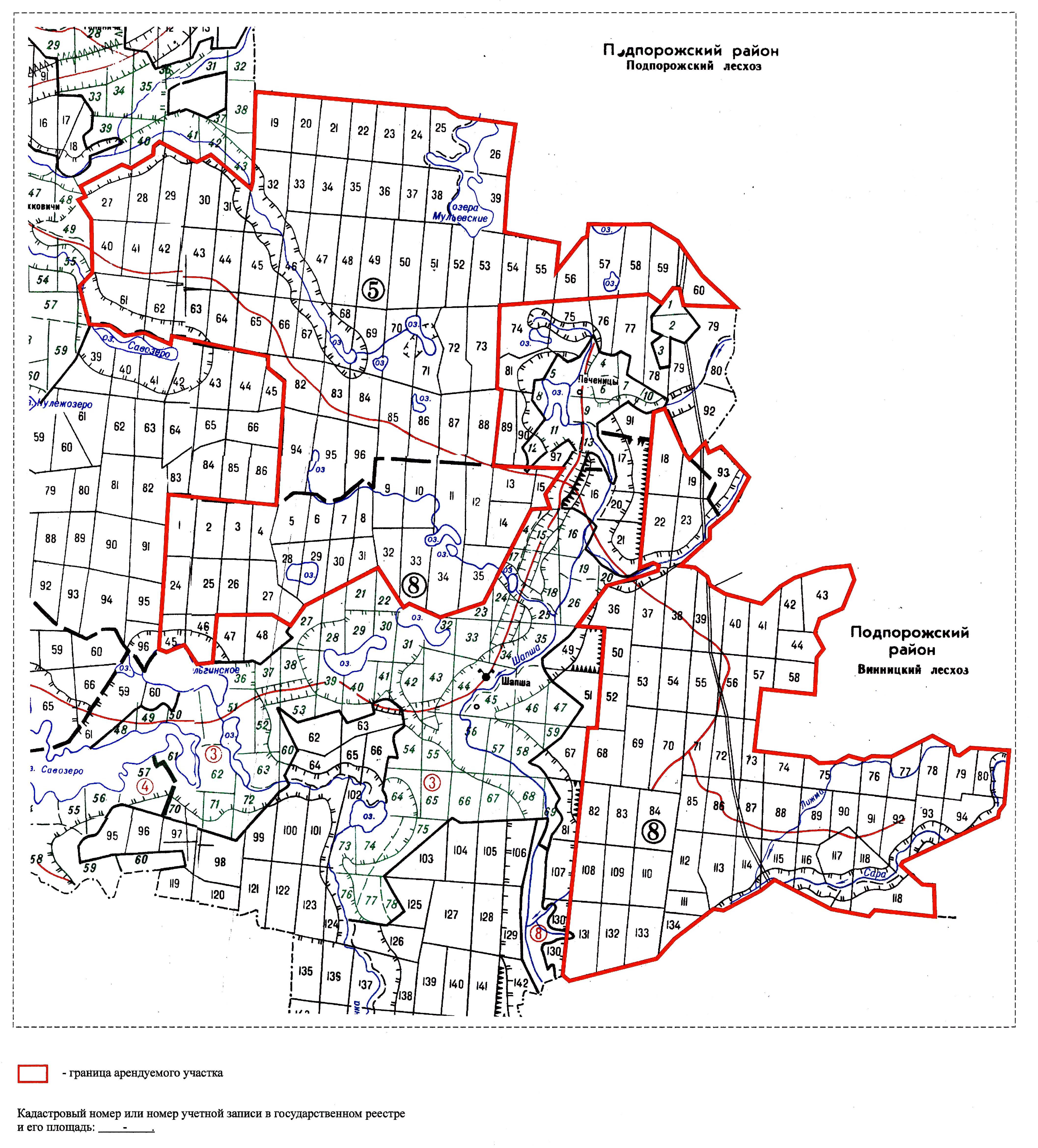 План лесного участка  местоположение: в соответствии с Приказом Рослесхоза от 17.10.2008 года № 319 Ленинградская область, Лодейнопольский район, Лодейнопольское лесничество, Мандрогорское участковое лесничество в границах кварталов №№ 1-40, 45-51, 57-63, 76-82, 94-100, 104-110, 115-121, 128-137, 141-147, 150-156, 158-164, 166-172, 174-187, Кондушское участковое лесничество в границах кварталов №№ 1-6, 8-11, 14-25, 28-34, 37-42, 44-52, 56-62, 64-80, 88-107, 111-116, ранее Ленинградская область, Лодейнопольский район,  Лодейнопольский лесхоз, Мандрогорское лесничество в границах кварталов №№ 1-40, 45-51, 57-63, 76-82, 94-100, 104-110, 115-121, 128-137, 141-147, 150-156, 158-164, 166-172, 174-187, Кондушское лесничество в границах кварталов №№ 1-6, 8-11, 14-25, 28-34, 37-42, 44-52, 56-62, 64-80, 88-107, 111-116.КАРТА-СХЕМА РАСПОЛОЖЕНИЯ И ГРАНИЦЫ ЛЕСНОГО УЧАСТКАПлощадь: 30771 га     Масштаб 100 000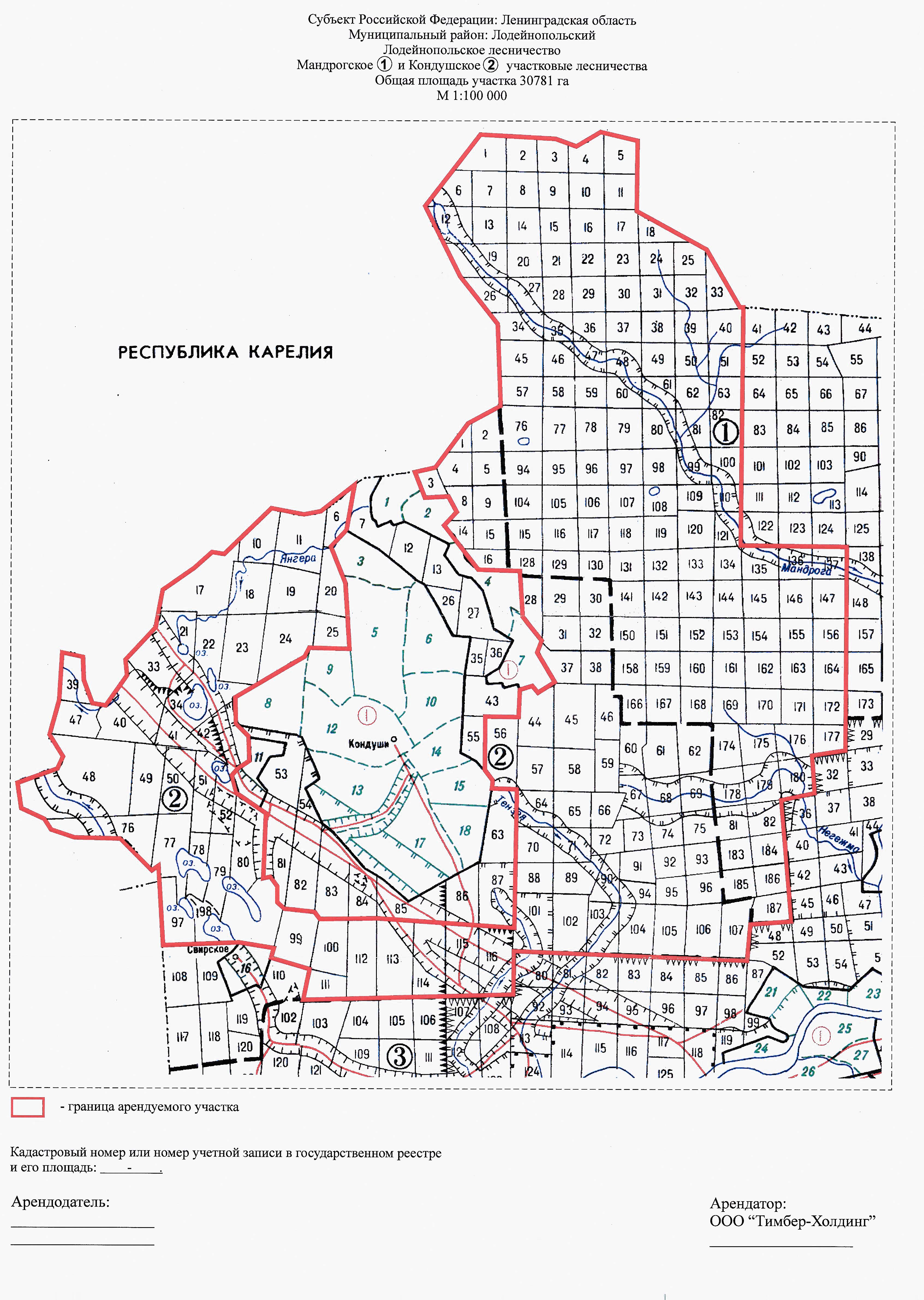 План лесного участка  местоположение: в соответствии с Приказом Рослесхоза от 17.10.2008 года № 319 Ленинградская область, Лодейнопольский район, Лодейнопольское лесничество, Лодейнопольское участковое лесничество в границах кварталов №№ 7-12, 19-24, 27-31, 35-50, 52-74, 76-96, Люговское участковое лесничество в границах кварталов №№ 1-3, 4-9, 12-17, 22-27, 29, 30, 37-39, 41-43, 56-60, 63, 65, 66, 80, 81, 87, 88, Шоткусское участковое лесничество в границах кварталов №№ 1-3, 5-10, 18, 23, ранее Ленинградская область, Лодейнопольский район,  Лодейнопольский лесхоз, Лодейнопольское лесничество в границах кварталов №№ 7-12, 19-24, 27-31, 35-50, 52-74, 76-96, Люговское лесничество в границах кварталов №№ 1-3, 4-9, 12-17, 22-27, 29, 30, 37-39, 41-43, 56-60, 63, 65, 66, 80, 81, 87, 88, Шоткусское лесничество в границах кварталов №№ 1-3, 5-10, 18, 23КАРТА-СХЕМА РАСПОЛОЖЕНИЯ И ГРАНИЦЫ ЛЕСНОГО УЧАСТКАПлощадь: 26781 га , Масштаб 1:100 000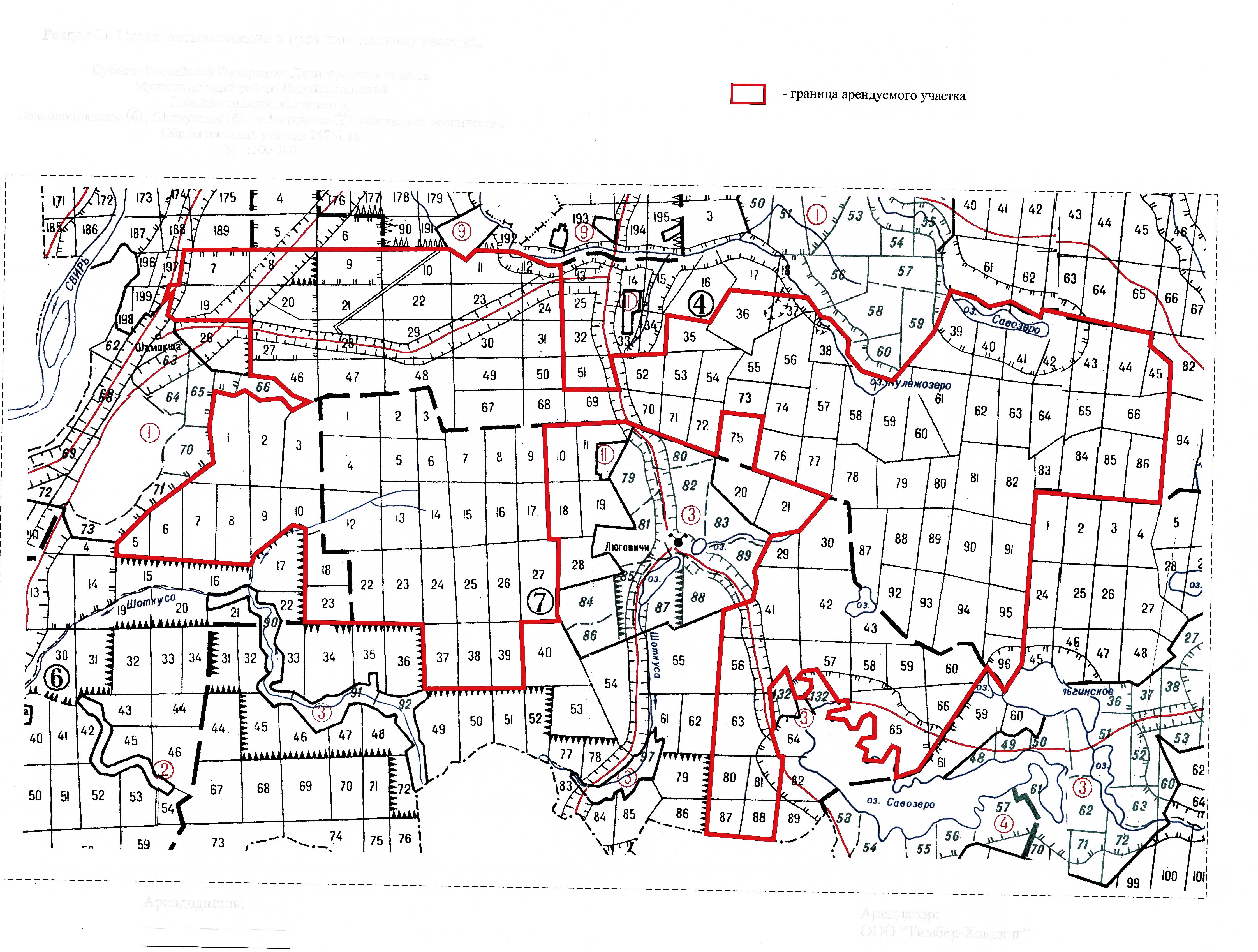 Стр.1. ОБЩАЯ ЧАСТЬ1.1. Сведения об арендаторе…………………………………….…………………………..31.2. Характеристика предприятия……………………………………………………….….31.3. Цели и задачи работы предприятия…………………………………………….……...31.4. Основание для использования лесных участков……………………………………...31.5. Смежные с предприятием пользователи…………………………………….………...42. ХАРАКТЕРИТСИКА ЛЕСНОГО УЧАСТКА2.1. Структура лесных и нелесных земель лесного участка……………………………...42.2. Характеристика лесных насаждений………………………………….……………….52.3. климатические условия……….………………………………………………………..52.4. Геология и ландшафт…………………………………………………………………...62.5. Гидрология………………………………………………………………………………62.6. Растительность………………………………………………………………………….72.7. Животный мир…………………………………………………………………………..73. экологические аспекты работы предприятия3.1. Защитные леса и особо защитные участки леса……………….……………………...83.2. Леса высокой природоохранной ценности……………………………………………93.3. Репрезентативные участки леса………………………………….…………………….103.4. Ключевые биотопы и ключевые объекты……………………………………………..113.5. Редкие виды растений, животных и грибов……...………….………………………...113.6. Мероприятия по охране объектов животного мира, водных объектов……………...113.7. Экологические ограничения………………………………….………………………...134. Социально-экологическая ситуация и социальные аспекты работы предприятия4.1. Социально-экологическая ситуация………………………….………………………..134.2. Социальные аспекты работы предприятия……………………………………………145. организация использования лесов для заготовки древесины5.1. Возрасты рубок…….……………………………………………………………………145.2. Категории рубок..……………………………………………………………………….155.3. Обоснованность и неистощимость расчетной лесосеки………………………..……165.4. Заготовка древесины……………………………………………………………………175.5. Проектируемые технологии заготовки древесины при рубке спелых и перестойных насаждений………………..……………………………………….…………185.6. Уходы за лесом………………………………………………………………………….205.7. Лесовосстановление…………………………………………………………………….205.8. Создание лесной инфраструктуры…………………………………….……………….215.9. Мероприятия по охране и защите леса..………………………………………………225.10. Вспомогательные работы……………………………………………………………236. Охрана от незаконных видов деятельности………….………………..247. Мониторинг плана лесоуправления………….…………..……………….248. Информация для заинтересованных сторон…………..….…………...24Приложение. Карты размещения арендованных лесных учАСТКОВ ……………………………………………………………………………………25Договор арендыНаименование лесничестваНаименование участкового лесничестваНомера кварталов(лесотаксационных выделов)Площадь, га№2-2008-12-89-3 от 11.12.2008Лодейно-польскоеТененское19-73,82-88,93-9616633№2-2008-12-89-3 от 11.12.2008Лодейно-польскоеШапшинское1-15,18-19,22-46,50,52-58,68-80,82-94,108-118,131-13418526№2-2008-12-89-3 от 11.12.2008Лодейно-польскоевсего35159№2-2008-12-90-3 от 11.12.2008Лодейно-польскоеМандрогское1-40,45-51,57-63,76-82,94-100,104-110,115-121,128-137,141-147,150-156,158-164,166-172,174-18715283№2-2008-12-90-3 от 11.12.2008Лодейно-польскоеКондушское1-6,8-11,14-25,28-34,37-42,44-52,56-62,64-80,88-107,111-11615805№2-2008-12-90-3 от 11.12.2008Лодейно-польскоевсего31088№2-2008-12-91-3 от 11.12.2008Лодейно-польскоеЛодейнопольское7-12,19-24,27-31,35-50,52-74,76-9615548№2-2008-12-91-3 от 11.12.2008Лодейно-польскоеШоткусское1-3,5-10,18,232408№2-2008-12-91-3 от 11.12.2008Лодейно-польскоеЛюговское1-9,12-17,22-27,29-30,37-39,41-43,56-60,63,65-66,80-81,87-888813№2-2008-12-91-3 от 11.12.2008Лодейно-польскоевсего26769Итого93016ПоказателиПлощадь лесных участков, гаПлощадь лесных участков, гаПлощадь лесных участков, гаВсегоВсегоПоказатели№2-2008-12-89-3№2-2008-12-90-3№2-2008-12-91-3га%1. Общая площадь земель лесного фонда 35159310882676993016100,02. Лесные земли – всего 30595,324695,723678,778969,7852.1. Покрытые лесом – всего 29178,223359,422766,575304,1812.1.1. в том числе лесные культуры 144172375,16935,123727,2262.2. Не покрытые лесом – всего 1417,11336,3912,23665,64в том числе: несомкнувшиеся лесные культуры 682,3588,2620,71891,22редины естественные4,14,10фонд лесовосстановления – всего 730,7748,1291,51770,32погибшие насаждения44,743,688,30вырубки632,3690,4227,315502прогалины, пустыри1,21320,634,803. Нелесные земли – всего 4563,76392,33090,314046,315в том числе:00сенокосы33,916,572,1122,50пастбища, луга-0воды 973452,6332,31757,92дороги, просеки 279,9187,3187,6654,81усадьбы21,83,80болота 2997,95675,62079,51075312прочие земли 277,058,5418,8754,31Договор арендыПлощадь, гаВозраст, летКласс бонитетаОтноси-тельная полнотаЗапас насаждений на 1 га, м3Состав№2-2008-12-89-329178,2552,70,671594Е3Б2Ос1С+Л,Кл,Олс,Олч,Ивд    №2-2008-12-90-323359,4692,70,651913Е3С3Б1Ос+Л,Олс,Олч,Ивд       №2-2008-12-91-322766,5612,60,681833Е3Б2С2Ос+Л,Олс,Олч,Лп,Ивд    Целевое назначение лесовПлощадь, гаПлощадь, гаПлощадь, гаПлощадь, гаПлощадь, гаЦелевое назначение лесов№2-2008-12-89-3№2-2008-12-90-3№2-2008-12-91-3всеговсегоЦелевое назначение лесов№2-2008-12-89-3№2-2008-12-90-3№2-2008-12-91-3га%1.Защитные леса, всего5272,58987,15110,119369,721 леса, расположенные в водоохранных зонах4126,33575,22683,210384,7111.2. леса, выполняющие функции защиты природных и иных объектов3611491146,42331,43защитные полосы лесов, расположенные вдоль железнодорожных путей общего пользования, федеральных автомобильных дорог общего пользования, автомобильных дорог общего пользования, находящихся в собственности субъектов РФ3611491146,42331,431.3. ценные леса1110,24262,91280,56653,67нерестоохранные полосы лесов1110,2415966,42491,63запретные полосы лесов, расположенные вдоль водных объектов3847,9314,1416242. Эксплуатационные леса, всего29886,522100,921658,973646,379Всего лесов35159310882676993016100Наименование ОЗУПлощадь ОЗУ, гаПлощадь ОЗУ, гаПлощадь ОЗУ, гаПлощадь ОЗУ, гаНаименование ОЗУ№2-2008-12-89-3№2-2008-12-90-3№2-2008-12-91-3всегоУчастки лесов вокруг сельских населённых пунктов и садовых товариществ-203,2848,41051,6Участки лесов вокруг глухариных токов366,3172,3135,9674,5Постоянные пробные площади6,93,214,324,4Запас 50 кбм/га и менее33,317,02,352,6Зоны вокруг лечебных учреждений8,2--8,2Участки с ценными породами272,71,9135,9668,6Плюсовые насаждения--1414,0Берегозащитные участки2546,02284,21990,06820,2Итого3233,42681,83140,89056,0Тип ЛВПЦХарактеристика (критерии)Наличие на арендных участкахРежим охраныЛВПЦ 1. Лесные территории, где представлено высокое биоразнообразие, значимое на мировом, региональном или национальном уровнеЛВПЦ 1. Лесные территории, где представлено высокое биоразнообразие, значимое на мировом, региональном или национальном уровнеЛВПЦ 1. Лесные территории, где представлено высокое биоразнообразие, значимое на мировом, региональном или национальном уровнеЛВПЦ 1. Лесные территории, где представлено высокое биоразнообразие, значимое на мировом, региональном или национальном уровнеКлючевые сезонные места обитания животныхбуферная зона по границе с заповедником, КОТР, ВБУЛодейнопольское л-во, Кондушское уч. л-во, кв.39,40,47,48,76,77,97,98Площадь 2205,0 гавременный мораторий на рубку до согласования с заинтересованными  сторонамиПроектируемая ООПТ природный заказник «Река Янега»Лодейнопольское л-во, Тененское уч. л-во, кв.31,32,45,46,47,67,68Площадь 1886,0 гаотказ от рубок Участки с нахождением вида, занесенного в Красную книгу РФ и Красную книгу природы Ленинградской области лобария легочнаяЛодейнопольское л-во, Шапшинское участковое лесничество кв. 112 выд. 22-5,0 га, кв. 112 выд. 27-4,2 га Площадь 9,2 гаотказ от рубокВсего ЛВПЦ 1Площадь 4100,2 гаЛВПЦ 2. Крупные лесные ландшафты, значимые на мировом, региональном и национальном уровняхЛВПЦ 2. Крупные лесные ландшафты, значимые на мировом, региональном и национальном уровняхЛВПЦ 2. Крупные лесные ландшафты, значимые на мировом, региональном и национальном уровняхЛВПЦ 2. Крупные лесные ландшафты, значимые на мировом, региональном и национальном уровняхРегионального уровнямалонарушенные лесные массивыЛодейнопольское л-во, Кондушское уч. л-во,кв. 97 (в. 33, 37, 38, 39, 41, 42, 43, 44, 49)Шапшинское уч. л-во, кв.76 (в.9), 77 (в.2, 5, 7, 8, 9, 11, 13, 14), 93 (43, 45, 46), 94 (в. 16, 18, 20, 21, 29, 30, 31, 33, 38, 40, 41, 43, 44, 47, 49)Площадь 160,5 гавременный мораторий на рубку до согласования с заинтересованными  сторонамиВсего ЛВПЦ 2Площадь 160,5 гаЛВПЦ 3. Участки леса, включающие редкие или находящиеся под угрозой исчезновения экосистемыЛВПЦ 3. Участки леса, включающие редкие или находящиеся под угрозой исчезновения экосистемыЛВПЦ 3. Участки леса, включающие редкие или находящиеся под угрозой исчезновения экосистемыЛВПЦ 3. Участки леса, включающие редкие или находящиеся под угрозой исчезновения экосистемыРедкие или находящиеся под угрозой исчезновения экосистемыельники травяно-дубравные в естественном состоянииМандрогское уч.лес-во, кв.13 (в.4), кв.23 (в.8)Площадь 2,8 гаотказ от рубокРедкие или находящиеся под угрозой исчезновения экосистемыучастки лесов с наличием черной ольхи (участки леса с наличием ольхи черной 3 единицы и более в возрасте старше 50 лет)Мандрогское уч.лес-во, кв.2 (в.24), Кондушское уч.лес-во, кв.48 (в.14), кв.80 (в.23,26,69), кв.88 (в.24), Люговское уч.лес-во, кв. 29 (в.2), кв.65 (в.8,72).Площадь 24,8 гаотказ от рубокРедкие или находящиеся под угрозой исчезновения экосистемыстаровозрастные осинники (участки леса с наличием осины 8 единиц и более в возрасте старше 60 лет)Лодейнопольское уч.лес-во, кв.41 (в.8), кв.42. (в.29), Шапшинское уч.лес-во, кв.26 (в. 8), кв.46 (в.18).Площадь 7,8 гаотказ от рубокРедкие или находящиеся под угрозой исчезновения экосистемыместа произрастания вязаЛодейнопольское уч.лес-во, кв.36 (в.17).Площадь 21,4 гаотказ от рубокРедкие или находящиеся под угрозой исчезновения экосистемыучастки лесов с наличием ценных пород (ОЗУ)Насаждения с участием Лц, Кл, ЛпПлощадь 410,5 гаотказ от рубокРедкие или находящиеся под угрозой исчезновения экосистемыВсего ЛВПЦ 3Площадь 467,3 гаЛВПЦ 4. Лесные территории, выполняющие особые защитные функцииЛВПЦ 4. Лесные территории, выполняющие особые защитные функцииЛВПЦ 4. Лесные территории, выполняющие особые защитные функцииЛВПЦ 4. Лесные территории, выполняющие особые защитные функцииОсобо защитные участки лесов берегозащитные участки лесовПлощадь 6820,2 гаотказ от рубокВсего ЛВПЦ 4Площадь 6820,2 гаЛВПЦ 5-6. Лесные территории, необходимые для обеспечения существования местного населенияЛВПЦ 5-6. Лесные территории, необходимые для обеспечения существования местного населенияЛВПЦ 5-6. Лесные территории, необходимые для обеспечения существования местного населенияЛВПЦ 5-6. Лесные территории, необходимые для обеспечения существования местного населенияОсобо защитные участки лесов участки леса вокруг сельских населённых пунктов Площадь 1051,6 гаотказ от рубокОсобо защитные участки лесов участки лесов вокруг глухариных токов Площадь 674,5 гаотказ от рубокОсобо защитные участки лесов зоны вокруг лечебных учрежденийПлощадь 8,2 гаотказ от рубокСкит святого великомученика и целителя Пантелеймона Свято-Троицкого Александра Свирского монастыряКондушское уч. лес-во, кв.98, в.12Площадь 1,2 гаотказ от рубокВсего ЛВПЦ 5-6Площадь 1735,5 гаВид целевого назначения лесов, категория защитных лесовХозсекция и  входящие в нее  преобладающие  породыКласс бонитетаВозрасты рубок (числитель – возраст, знаменатель – класс возраста)  I. Защитные леса1. Леса, расположенные в водоохранных зонах. 2. Леса, выполняющие функции защиты природных и иных объектов- защитные полосы лесов, расположенные вдоль железнодорожных путей общегопользования, федеральных автомобильных дорог общего пользования, автомобильныхдорог общего пользования, находящихся всобственности субъектов Российской Федерации; 3. Ценные леса:- нерестоохранные полосы лесов.Кедровая – КВсе241-2807I. Защитные леса1. Леса, расположенные в водоохранных зонах. 2. Леса, выполняющие функции защиты природных и иных объектов- защитные полосы лесов, расположенные вдоль железнодорожных путей общегопользования, федеральных автомобильных дорог общего пользования, автомобильныхдорог общего пользования, находящихся всобственности субъектов Российской Федерации; 3. Ценные леса:- нерестоохранные полосы лесов.Сосновая высокобонитетная – С3 и выше101-1206I. Защитные леса1. Леса, расположенные в водоохранных зонах. 2. Леса, выполняющие функции защиты природных и иных объектов- защитные полосы лесов, расположенные вдоль железнодорожных путей общегопользования, федеральных автомобильных дорог общего пользования, автомобильныхдорог общего пользования, находящихся всобственности субъектов Российской Федерации; 3. Ценные леса:- нерестоохранные полосы лесов.Сосновая низкобонитетная – С4 и ниже121-1407I. Защитные леса1. Леса, расположенные в водоохранных зонах. 2. Леса, выполняющие функции защиты природных и иных объектов- защитные полосы лесов, расположенные вдоль железнодорожных путей общегопользования, федеральных автомобильных дорог общего пользования, автомобильныхдорог общего пользования, находящихся всобственности субъектов Российской Федерации; 3. Ценные леса:- нерестоохранные полосы лесов.Еловая высокобонитетная – Е3 и выше 101-1206I. Защитные леса1. Леса, расположенные в водоохранных зонах. 2. Леса, выполняющие функции защиты природных и иных объектов- защитные полосы лесов, расположенные вдоль железнодорожных путей общегопользования, федеральных автомобильных дорог общего пользования, автомобильныхдорог общего пользования, находящихся всобственности субъектов Российской Федерации; 3. Ценные леса:- нерестоохранные полосы лесов.Еловая низкобонитетная – Е4 и ниже121-1407I. Защитные леса1. Леса, расположенные в водоохранных зонах. 2. Леса, выполняющие функции защиты природных и иных объектов- защитные полосы лесов, расположенные вдоль железнодорожных путей общегопользования, федеральных автомобильных дорог общего пользования, автомобильныхдорог общего пользования, находящихся всобственности субъектов Российской Федерации; 3. Ценные леса:- нерестоохранные полосы лесов.Твердолиственная – Д, Я, В, КлВсе121-1407I. Защитные леса1. Леса, расположенные в водоохранных зонах. 2. Леса, выполняющие функции защиты природных и иных объектов- защитные полосы лесов, расположенные вдоль железнодорожных путей общегопользования, федеральных автомобильных дорог общего пользования, автомобильныхдорог общего пользования, находящихся всобственности субъектов Российской Федерации; 3. Ценные леса:- нерестоохранные полосы лесов.Березовая – Б, Олч, Лп-“-71-808I. Защитные леса1. Леса, расположенные в водоохранных зонах. 2. Леса, выполняющие функции защиты природных и иных объектов- защитные полосы лесов, расположенные вдоль железнодорожных путей общегопользования, федеральных автомобильных дорог общего пользования, автомобильныхдорог общего пользования, находящихся всобственности субъектов Российской Федерации; 3. Ценные леса:- нерестоохранные полосы лесов.Осиновая – Ос, Т-“-51-605I. Защитные леса1. Леса, расположенные в водоохранных зонах. 2. Леса, выполняющие функции защиты природных и иных объектов- защитные полосы лесов, расположенные вдоль железнодорожных путей общегопользования, федеральных автомобильных дорог общего пользования, автомобильныхдорог общего пользования, находящихся всобственности субъектов Российской Федерации; 3. Ценные леса:- нерестоохранные полосы лесов.Cероольховая – Олс, Ивд-“-51-606II. Эксплуатационные леса Кедровая – КВсе201-2406II. Эксплуатационные леса Сосновая высокобонитетная – С3 и выше 81-1005II. Эксплуатационные леса Сосновая низкобонитетная – С4 и ниже101-1206II. Эксплуатационные леса Сосновая низкобонитетная – С4 и ниже101-1206II. Эксплуатационные леса Еловая высокобонитетная – Е3 и выше 81-1005II. Эксплуатационные леса Еловая высокобонитетная – Е3 и выше 81-1005II. Эксплуатационные леса Еловая низкобонитетная – Е4 и ниже101-1206II. Эксплуатационные леса Твердолиственная – Д, Я, В, КлВсе101-1206II. Эксплуатационные леса Березовая – Б, Олч, Лп-“-61-707II. Эксплуатационные леса Осиновая – Ос, Т-“-41-505II. Эксплуатационные леса Cероольховая – Олс, Ивд-“-41-505Состав лесных насаждений по преобладающим породамШирина лесосек не более, мПлощадь лесосек не более, гаСрок примыкания не менее, летСплошная рубка Сплошная рубка Сплошная рубка Сплошная рубка Сосна, ель200206Мягколиственные250254Добровольно-выборочная рубкаДобровольно-выборочная рубкаДобровольно-выборочная рубкаДобровольно-выборочная рубкаВсе породы–100–Вид назначения лесов, категория защитных лесовФорма рубкиПреобладающие породыУсловия назначенияУсловия назначенияПроцент выборки по полноте (включая волока)Процент выборки по полноте (включая волока)Процент выборки по полноте (включая волока)Процент выборки по полноте (включая волока)Вид назначения лесов, категория защитных лесовФорма рубкиПреобладающие породытипы лесаполнота до рубки1,00,90,80,70,60,50,40,3Защитные леса1  Добровольно-выборочная рубкаВсевсе0,6 и выше4030252015---Эксплуатационные леса Добровольно-выборочная рубка2Соснабм, вр, бр0,6 и выше4030252015---Сплошная рубкаВсе остальные насаждения, кроме назначенных для проведения добровольно-выборочных рубокВсе остальные насаждения, кроме назначенных для проведения добровольно-выборочных рубокВсе остальные насаждения, кроме назначенных для проведения добровольно-выборочных рубокВсе остальные насаждения, кроме назначенных для проведения добровольно-выборочных рубокВсе остальные насаждения, кроме назначенных для проведения добровольно-выборочных рубокВсе остальные насаждения, кроме назначенных для проведения добровольно-выборочных рубокВсе остальные насаждения, кроме назначенных для проведения добровольно-выборочных рубокЭлемент рубокЭлемент рубокПараметрыОбщая площадь под погрузочными площадками, производственными и бытовыми объектамипри размере лесосек до 10 га- при сплошных рубках:с последующим возобновлением до 0,40 га,с предварительным возобновлением 0,30 га- при выборочных рубках 0,25 гаОбщая площадь под погрузочными площадками, производственными и бытовыми объектамипри размере лесосек более 10 га- при сплошных рубках не более 5% площади лесосеки- при выборочных рубках не более 3% от площади лесосекиОбщая площадь трасс волоков и дорогОбщая площадь трасс волоков и дорог- при сплошных рубках не более 20%- при выборочных рубках не более 15%- при сплошных рубках с применением многооперационной техники до 30%Ширина волоковпасечных4-5 мШирина волоковмагистральных5-6 мСохранность молодняка и подроста без учёта технологических площадок, дорог и трасс волоковпри проведении сплошных рубокне менее 70%Сохранность молодняка и подроста без учёта технологических площадок, дорог и трасс волоковпри проведении выборочных рубокне менее 80%Количество поврежденных деревьев при выборочных рубках не должно превышать Количество поврежденных деревьев при выборочных рубках не должно превышать не более 5% от количества оставляемых деревьев СХЕМАместоположение: в соответствии с Приказом Рослесхоза от 17.10.2008 года № 319 Ленинградская область, Лодейнопольский район, Лодейнопольское лесничество, Тененское участковое лесничество в границах кварталов №№ 19-73, 82-88, 93-96, Шапшинское участковое лесничество в границах кварталов №№ 1-15, 18, 19, 22-46, 50, 52-58, 68-80, 82-94, 108-118, 131-134, ранее Ленинградская область, Лодейнопольский район,  Лодейнопольский лесхоз, Тененское лесничество в границах кварталов №№ 19-73, 82-88, 93-96, Шапшинское лесничество в границах кварталов №№ 1-15, 18, 19, 22-46, 50, 52-58, 68-80, 82-94, 108-118, 131-134.СХЕМАместоположение: в соответствии с Приказом Рослесхоза от 17.10.2008 года № 319 Ленинградская область, Лодейнопольский район, Лодейнопольское лесничество, Тененское участковое лесничество в границах кварталов №№ 19-73, 82-88, 93-96, Шапшинское участковое лесничество в границах кварталов №№ 1-15, 18, 19, 22-46, 50, 52-58, 68-80, 82-94, 108-118, 131-134, ранее Ленинградская область, Лодейнопольский район,  Лодейнопольский лесхоз, Тененское лесничество в границах кварталов №№ 19-73, 82-88, 93-96, Шапшинское лесничество в границах кварталов №№ 1-15, 18, 19, 22-46, 50, 52-58, 68-80, 82-94, 108-118, 131-134.СХЕМАместоположение: в соответствии с Приказом Рослесхоза от 17.10.2008 года № 319 Ленинградская область, Лодейнопольский район, Лодейнопольское лесничество, Тененское участковое лесничество в границах кварталов №№ 19-73, 82-88, 93-96, Шапшинское участковое лесничество в границах кварталов №№ 1-15, 18, 19, 22-46, 50, 52-58, 68-80, 82-94, 108-118, 131-134, ранее Ленинградская область, Лодейнопольский район,  Лодейнопольский лесхоз, Тененское лесничество в границах кварталов №№ 19-73, 82-88, 93-96, Шапшинское лесничество в границах кварталов №№ 1-15, 18, 19, 22-46, 50, 52-58, 68-80, 82-94, 108-118, 131-134.СХЕМАместоположение: в соответствии с Приказом Рослесхоза от 17.10.2008 года № 319 Ленинградская область, Лодейнопольский район, Лодейнопольское лесничество, Тененское участковое лесничество в границах кварталов №№ 19-73, 82-88, 93-96, Шапшинское участковое лесничество в границах кварталов №№ 1-15, 18, 19, 22-46, 50, 52-58, 68-80, 82-94, 108-118, 131-134, ранее Ленинградская область, Лодейнопольский район,  Лодейнопольский лесхоз, Тененское лесничество в границах кварталов №№ 19-73, 82-88, 93-96, Шапшинское лесничество в границах кварталов №№ 1-15, 18, 19, 22-46, 50, 52-58, 68-80, 82-94, 108-118, 131-134.СХЕМАместоположение: в соответствии с Приказом Рослесхоза от 17.10.2008 года № 319 Ленинградская область, Лодейнопольский район, Лодейнопольское лесничество, Тененское участковое лесничество в границах кварталов №№ 19-73, 82-88, 93-96, Шапшинское участковое лесничество в границах кварталов №№ 1-15, 18, 19, 22-46, 50, 52-58, 68-80, 82-94, 108-118, 131-134, ранее Ленинградская область, Лодейнопольский район,  Лодейнопольский лесхоз, Тененское лесничество в границах кварталов №№ 19-73, 82-88, 93-96, Шапшинское лесничество в границах кварталов №№ 1-15, 18, 19, 22-46, 50, 52-58, 68-80, 82-94, 108-118, 131-134.